Thursday, June 29th $19.00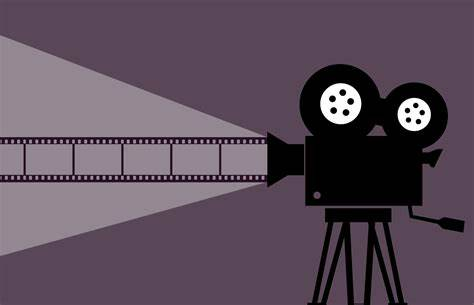 Mystic CinemasThe first field trip of the summer is a quick trip to the movies! Campers will be in a theater, designated just for our camps to see the new Elemental movie. Campers will receive a complimentary bag of popcorn and a juice box!Tuesday, July 11th $17.00Niantic Children’sMuseumDiscovering things is fun! Campers will be given the chance to go through multiple themed rooms during this trip. They will have time on the playground and even a chance to make some arts & crafts!Tuesday, July 18th 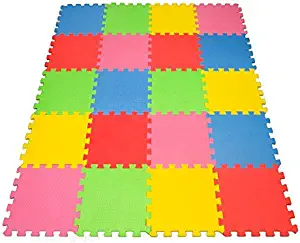 $18.00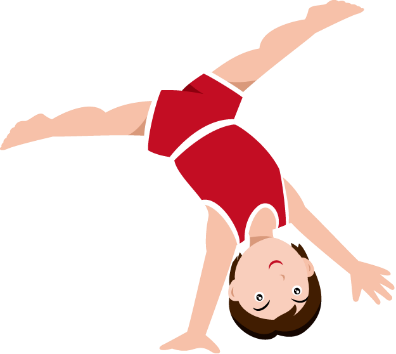 ABC GymnasticsKids love to tumble, and we love to make them happy! So, we’re taking them to ABC Gymnastics where they can run around, jump into the foam pit, and play in the ball pit!Tuesday, July 25th 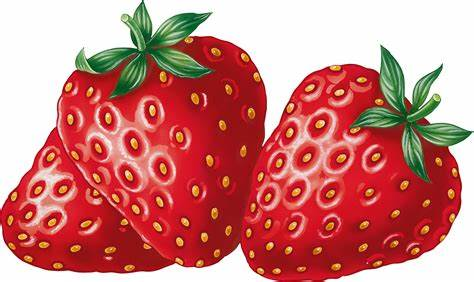 $17.00Strawberry ParkOne of our favorite field trips is back!!! Campers will be heading to Strawberry Park where they will get to swim in a pool, play in a Splash Pad, go on the playground, and enjoy the day in the sun!Tuesday, August 1st $17.00Nature 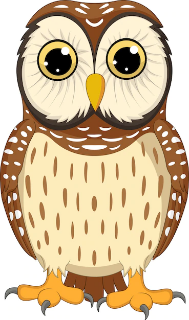        CenterCampers will get to spend the day at the Denison Pequotsepos Nature center! They will learn about animals and habitats along with walking some of the nature trails!